Appendix F9. Site Menu Follow-Up Report InstructionsYour list of foods and beverages served and their recipes provided most of the information we need. In the tables below, we list items for which we need additional details organized by the type of meal component the item provides. The meal components include: Grains/Bread, Fruits/Vegetables, Meats/Meat Alternates, and Milk. If the menu item was a combined food (like a sandwich) or a mixed dish (like pizza), the table lists the ingredient followed by the menu item containing the ingredient. For example, if the menu item was a peanut butter and jelly sandwich, we may have questions about the bread in the sandwich. The table will list “Bread (peanut butter & jelly sandwich)” in the section on Grains/Bread, and “Peanut butter (peanut butter & jelly sandwich)” in the section on Meats/Meat Alternates (see Figure 1.) Figure 1. Followup report questions for components of PB&J sandwich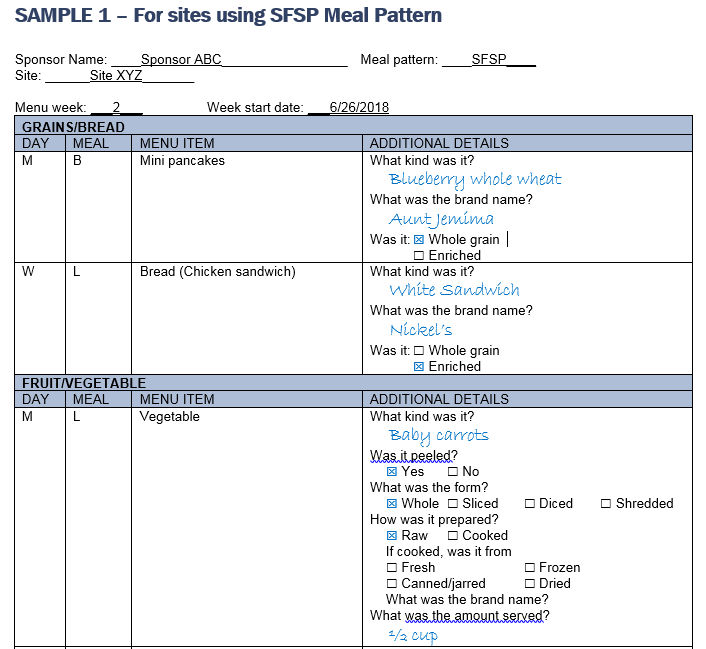 The details needed vary for the type of food, and include:Brand name and product nameGrains/Bread: The details needed vary by the Meal Pattern you use:If using the SFSP meal pattern: Was the item whole grain, enriched, or (for cereals only) fortified?If using the CACFP or NSLP meal pattern: Was the item whole grain-rich, enriched, or (for cereals only) fortified?Fruits & Vegetables: Were they:Peeled?Whole, sliced, diced, shredded? Raw, canned/jarred, cooked or dried? For canned/jarred fruit, was it packed in heavy syrup, light syrup, extra light syrup, juice, or water?For cooked fruit or vegetable, was it made fromFreshFrozenCanned/jarredDriedFor cooked fruit or vegetable, how was it prepared?Baked/roastedMicrowavedBroiled/grilledPan-fried/sautéedDeep friedBoiledSteamedOther (specifyFruit or vegetable juice: Was it 100% juice?Meats/meat alternatives:  For meats: Was the item regular or lean?For cheese: Was the item regular, reduced-fat or fat-free?Milk: Was it Plain or flavored? Regular (whole), reduced-fat (2%), low-fat (1%), fat-free (skim) The table on the following pages shows an example of the form. The type of information that will be pre-filled is shown in black.  The responses that a sponsor provided are shown in blue. The table with your menu items and the details needed begins on page ___. If you have any questions about this form, please contact the study team at XXX-XXX-XXXX or xxxx@westat.com.SAMPLE 1 – For sites using SFSP Meal PatternSponsor Name: ____Sponsor ABC_________________	Meal pattern: ____SFSP____Site: ______Site XYZ_______ Menu week: ___2___		Week start date: ___6/26/2018SAMPLE 2 – For sites using CACFP or NSLP Meal PatternSponsor Name: ____Sponsor ABC_________________	Meal pattern: ____CACFP____ 	Site: ______Site XYZ_______ Menu week: ___2___		Week start date: ___6/26/2018GRAINS/BREADGRAINS/BREADDAYMEALMENU ITEMADDITIONAL DETAILSMBMini pancakesWhat kind was it? Blueberry whole wheatWhat was the brand name? Aunt Jemima Was it:	 Whole grain  		 EnrichedWLBread (Chicken sandwich)What kind was it? White SandwichWhat was the brand name? Nickel’s Was it:	 Whole grain   		 EnrichedFRUIT/VEGETABLEFRUIT/VEGETABLEFRUIT/VEGETABLEDAYMEALMENU ITEMADDITIONAL DETAILSMLVegetableWhat kind was it? Baby carrotsWas it peeled?  Yes  	 NoWhat was the form?  Whole  	 Sliced	 Diced 	 ShreddedHow was it prepared?  Raw  	 CookedIf cooked, was it from  Fresh 			 Frozen 	 Canned/jarred 	 DriedWhat was the brand name? What was the amount served?½ cupFLFruitWhat kind was it? ApplesauceWhat was the form?  Whole  	 Sliced    	 Diced 	 ShreddedHow was it prepared? Fresh 			 Frozen 	 Canned/jarred	 DriedIf canned/jarred, was it  Packed in water or unsweetened Packed in juice  Packed in syrup or sweetenedWas the syrup: Heavy  	 Light 	 Extra lightWhat was the brand name?MottsMEAT/MEAT ALTERNATEMEAT/MEAT ALTERNATEMEAT/MEAT ALTERNATEDAYMEALMENU ITEMADDITIONAL DETAILSMBCheese stixWhat kind was it? Mozzarella cheese stick What was the brand name? Poly-O Was it:    Regular   Reduced fat   Fat freeDPeanut butter (PBJ Uncrustable)Was it:    Regular   Reduced fat  MILKMILKMILKDAYMEALMENU ITEMADDITIONAL DETAILSMBMenu was missing milkWas milk served?  Yes  	 NoPlain or flavored?   Plain  	 FlavoredWas it:   Regular (Whole or vitamin D)   Reduced-fat (2%)   Low-fat (1%)  Fat-free (skim)ADDITIONAL INGREDIENTS:	Did the following foods include ingredients not mentioned in the name of the food?ADDITIONAL INGREDIENTS:	Did the following foods include ingredients not mentioned in the name of the food?ADDITIONAL INGREDIENTS:	Did the following foods include ingredients not mentioned in the name of the food?ADDITIONAL INGREDIENTS:	Did the following foods include ingredients not mentioned in the name of the food?DAYMEALMENU ITEMADDITIONAL DETAILSMLPizzaWhat kind was it? Cheese pizza What was the brand name?No brand nameDid it include meat?   Yes  	 NoIf yes, what kind of meat was it? Was the meat:   Regular   LeanDid it include any vegetables?   Yes  	 NoIf yes, what kind of vegetable was it? Was the vegetable peeled?  Yes   NoWhat was the form of the vegetable?  Whole  	 Sliced     Diced 	 ShreddedHow was the vegetable prepared?  Raw   CookedIf cooked, was it from  Fresh 	 Frozen  Canned/jarred 	 DriedTBHam/Egg ScramblerDid it include any vegetables?   Yes   NoIf yes, what kind of vegetable was it? Was the vegetable peeled?  Yes   NoWhat was the form of the vegetable?  Whole  	 Sliced     Diced 	 ShreddedHow was the vegetable prepared?  Raw   CookedIf cooked, was it from  Fresh 	 Frozen  Canned/jarred 	 DriedGRAINSGRAINSDAYMEALMENU ITEMADDITIONAL DETAILSMBMini pancakesWhat kind was it? Blueberry whole wheatWhat was the brand name? Aunt Jemima Was it:	 Whole grain-rich  		 EnrichedWLBread (Chicken sandwich)What kind was it? White SandwichWhat was the brand name? Nickel’s Was it:   Whole grain-rich  		 Enriched VEGETABLES VEGETABLES VEGETABLESDAYMEALMENU ITEMADDITIONAL DETAILSMLVegetableWhat kind was it? Baby carrotsWas it peeled?  Yes   NoWhat was the form?  Whole   Sliced     Diced  ShreddedHow was it prepared?  Raw   CookedIf cooked, was it from  Fresh 			 Frozen 	 Canned/jarred 	 DriedWhat was the brand name?What was the amount served?½ cup FRUITS FRUITS FRUITSDAYMEALMENU ITEMADDITIONAL DETAILSFLFruitWhat kind was it? ApplesauceWhat was the form?  Whole	 Sliced	 Diced 	 ShreddedHow was it prepared? Fresh 			 Frozen 	 Canned/jarred 	 DriedIf canned/jarred, was it  Packed in water or unsweetened Packed in juice  Packed in syrup or sweetenedWas the syrup: Heavy   Light  Extra lightWhat was the brand name? MottsMEAT/MEAT ALTERNATEMEAT/MEAT ALTERNATEMEAT/MEAT ALTERNATEDAYMEALMENU ITEMADDITIONAL DETAILSMBCheese stixWhat kind was it? Mozzarella cheese stick What was the brand name? Poly-O Was it:    Regular   Reduced fat   Fat freeDPeanut butter (PBJ Uncrustable)Was it:    Regular   Reduced fat  FLUID MILKFLUID MILKFLUID MILKDAYMEALMENU ITEMADDITIONAL DETAILSMBMenu was missing milkWas milk served?  Yes   NoPlain or flavored?   Plain   FlavoredWas it:   Regular (Whole or vitamin D)   Reduced fat (2%)   Lowfat (1%)  Fat free (skim)ADDITIONAL INGREDIENTS:	Did the following foods include ingredients not mentioned in the name of the food?ADDITIONAL INGREDIENTS:	Did the following foods include ingredients not mentioned in the name of the food?ADDITIONAL INGREDIENTS:	Did the following foods include ingredients not mentioned in the name of the food?ADDITIONAL INGREDIENTS:	Did the following foods include ingredients not mentioned in the name of the food?DAYMEALMENU ITEMADDITIONAL DETAILSMLPizzaWhat kind was it? Cheese pizza What was the brand name?No brand nameDid it include meat?   Yes   NoIf yes, what kind of meat was it? Was the meat:   Regular   LeanDid it include any vegetables?   Yes   NoIf yes, what kind of vegetable was it? Was the vegetable peeled?  Yes   NoWhat was the form of the vegetable?  Whole  	 Sliced     Diced 	 ShreddedHow was the vegetable prepared?  Raw   CookedIf cooked, was it from  Fresh 	 Frozen 	 Canned/jarred 	 DriedTBHam/Egg ScramblerDid it include any vegetables?   Yes   NoIf yes, what kind of vegetable was it? Was the vegetable peeled?  Yes   NoWhat was the form of the vegetable?  Whole  	 Sliced     Diced 	 ShreddedHow was the vegetable prepared?  Raw   CookedIf cooked, was it from  Fresh 	 Frozen  Canned/jarred  Dried